Тридцать членов ШСК "Аврора", их родители и друзья, в субботу 11 ноября, по приглашению ФК "Зенит" посетили футбольный матч нашей команды и ФК "Краснодар". Матч был очень упорным и закончился боевой ничьей 1-1.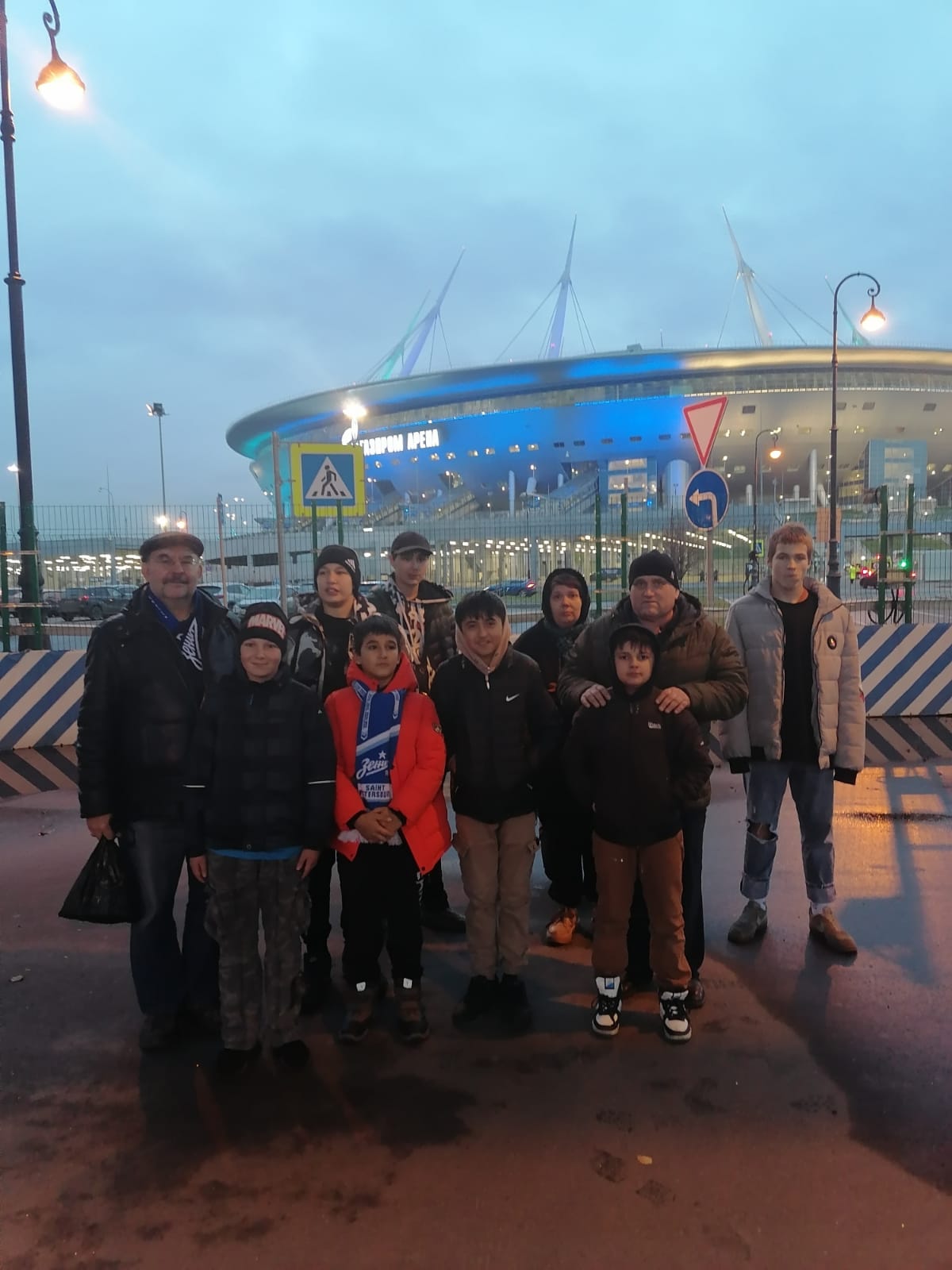 